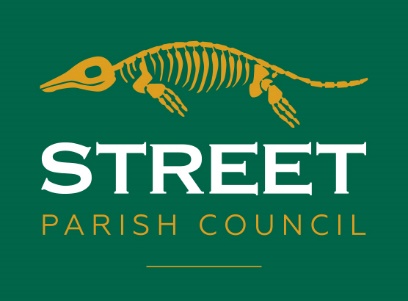 22nd June, 2022		PLEASE  NOTE  DATE  TIME  VENUEDear Sir/Madam,You are summoned to attend the extraordinary meeting of the Street Parish Council which willbe held in Room 6, Crispin Community Centre, Leigh Road, Street  on MONDAY, 27th JUNE, 2022 for the purpose of transacting the business specified in the following agenda.  In accordance with Standing Order 1 t a councillor shall speak only in relation to the motion under discussion and shall not exceed 3 minutes without the consent of the Chair (excluding motions moved under 1 r).Public Question Time will commence at 6.25 p.m.  The Chair will allow each person who has registered with the Clerk to speak for up to 3 minutes on any subject/s and will firstly explain the procedures for the meeting.  The Council meeting will commence at approximately 6.30 p.m. or as soon as Public Question Time is closed by the Chair.  Anyone experiencing Covid symptoms should not attend.  In accordance with standing orders 7 c and d, a member with a disclosable pecuniary interest must leave the meeting and be placed in the waiting room during the relevant item of business, unless permitted to remain following the grant of a dispensation.  Councillors with an interest in relation to any item of business being transacted at a meeting under Appendix B (Other Interests) or where a matter relates to a financial interest of a friend, relative or close associate, may (i) make representations, (ii) answer questions and (iii) give evidence relating to the business being transacted but must thereafter leave the meeting and be placed in the waiting room, unless permitted to remain following the grant of a dispensation.  At a convenient time, the Chair will also give this opportunity to any members of the public who have registered to speak with the Clerk prior to the meeting.Yours faithfully,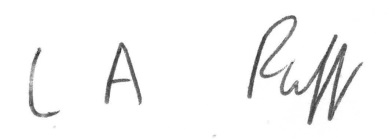 L.A. Ruff   Clerk of the CouncilAGENDA1.	APOLOGIES FOR ABSENCE - acceptance of any reasons offered.2.	MINUTESTo approve as a correct record the minutes of the meeting of the Council held on 21st June 2022  (attached)  Pages 3 – 103.	MATTERS ARISING 4.	DECLARATIONS OF INTEREST AND DISPENSATIONS	To receive declarations of interest from Councillors on agenda items and to	receive written requests for dispensations for disclosable pecuniary interests	(if any).  Clerk to grant any requests for dispensation as appropriate.5.	GENERAL POWER OF COMPETENCE	To receive the report of the Clerk (attached) Page 116.	GRANT – VOLUNTEER DRIVERS SCHEME	To receive the report of the Clerk (attached) Page 127.	PLANNING APPLICATIONS	To ratify the recommendation set out below as the item was not on the agenda and	to consider application no. 2021/2637/FUL Erection of 33 affordable homes with	associated access, parking and landscaping land at 347350 137003 Cemetery Lane,	Street for Aster Group – Full – Anna Penn – reply by 5th July	No. 2022/0632/HSE 160 Somerton Road, Street Install and extend highway safety	entrance gateway into private existing front driveway – Householder – Oliver Down 	Recommendation of Planning Committee on 21st June to be ratified – 	Approve subject to the District Technical Department being satisfied that the	proposal was within the law.8.	COMMITTEES, WORKING GROUPS, REPRESENTATIVES	To receive the report of the Clerk (attached) Page 139.	BANNERS IN HIGH STREET	It was previously agreed to have the Union Jack banners up in the High Street allSummer and the hanging baskets are red, white and blue to co-ordinate.  EM Print cannot change the banners until mid-July and the cost of this would be in the region of £400.  It was agreed on 21st June to decide on this at the meeting as the banners come down in early October ready for the Christmas lights to go up.10.	MATTERS FOR REPORT	Consideration of items not on agenda for information only	(a)    Report from Clerk	(b)    Matters raised by members - TO BE NOTIFIED TO THE CLERK INADVANCE OF MEETING.					___________________To:    Chair and Members of Street Parish CouncilSTREET PARISH COUNCILMeeting of the Council held in Room 6, Crispin Community Centre on21st June 2022 at 7.05 p.m.	PRESENT:                   	     Councillor L. Wolfers (Chair of Council) 	                                                                                                Councillors: D. Goater, P. Goater, N Kellett, B Knickerbocker, A. Leafe, T Napper, H. Shearer and A. Sparkes 	IN ATTENDANCE:	      L. Ruff – Clerk/RFO    				      Deputy Clerk/RFO – Z. Leach                 County and District Councillor L. Leyshon      Manager of Crispin Community CentreAPOLOGIES                         Councillors: P Birch, S. Carswell, N Howiantz and N Smith. ABSENT                               Councillor 24.	NOMINATIONS TO FILL VACANT SEAT AND CASUAL VACANCIES	The Clerk submitted a report which had been circulated.  There was 1 vacant seatin the North Ward.  In accordance with Standing Order 3 m it was agreed to vote on the co-option by a show of hands.  It was also agreed that the co-opted member could sign their declaration of acceptance of office and join the meeting. The only candidate made a short presentation. It was noted that Councillor Sparkes signed the declaration of acceptance of office prior to the meeting, having been elected to the Council without a contest.  Councillors Howard and Swift had also been elected to the South Ward without a contest. The meeting was adjourned from 7.10pm to 7.14pm to allow a member of the public to speak.	Councillor Leafe proposed Bruno Reina for consideration, and this was seconded	by Councillor Knickerbocker.  	The Council agreed to vote on the vacancy in the North Ward and the voting 	was - Bruno Reina – 9 votes.	RESOLVEDthat Bruno Reina be co-opted to fill the vacant seat on the Council	in the North Ward for the current term of office to May 2027.Bruno Reina then signed his declaration of acceptance of office and joined the meeting.25.	MINUTESCouncillor Napper queried why Councillors Sparkes, Howard and Smith had resigned. Councillor Shearer explained that this was a technical issue relating to being eligible to have the general power of competence. The minutes of the Annual Meeting of the Council held on 17th May 2022 which had been circulated were approved as a correct record, showing Councillor Napper as absent rather than giving apologies, and signed by the Chair.26.	MATTERS ARISING	There were no matters arising.27.	DECLARATIONS OF INTEREST AND DISPENSATIONSIn accordance with the Code of Conduct Councillors P. Goater, Napper and Shearer declared an other interest under Appendix B in any matters relating to the District Council and stated that they would keep an open mind when considering issues at either District or Parish level.  		Councillor Shearer declared an other interest under Appendix B in anymatters relating to the County Council and stated that she would keep an open mind when considering issues at County or Parish level. Councillor Wolfers declared a disclosable pecuniary interest in anymatters relating to Street and Glastonbury Chamber of Commerce as she worked freelance for them.Councillor Napper declared an other interest under Appendix B in any matters relating to Glastonbury Town Council.28.	COMMUNITY POLICE OFFICERThere was no Police representative at the meeting. Councillors were reminded that the next Meet the Team meeting would be held on 24 August 2022 at 7 pm at the YMCA.Councillor Napper advised of the key priorities that the Meet the Team are looking at: To repaint the zigzags at Elmhurst School, to repaint the zigzags in the police bay on the High Street and the zebra crossing at McDonalds, where a number of accidents are taking place because it is near to the junction. RESOLVEDThat Councillor Napper will email Councillor Leyshon with the issues regarding the zebra crossing at McDonalds and the repainting of zigzags at Elmhurst School and the police bay in the High Street for Councillor Leyshon to raise with Somerset Highways. Councillor P Goater to also email Councillor Leyshon regarding the accident involving a resident and their wheelchair at the McDonalds Zebra crossing.Councillor Leyshon to resend the list of where road markings need to be repainted and changes need to be made, to County Highways and Councillor Carswell29.	GRANT – VOLUNTEER DRIVERS SCHEME	The Manager of the Community Centre gave a brief presentation. She asked the Council to expedite a decision as there is a risk that if she does not secure the additional funding by the end of June the grant secured could be lost.The Manager would monitor any effect of the scheme on local taxi drivers.	There was a brief discussion on which allocation the funding might come from. 	RESOLVEDThe Grant Application to be considered at an Extraordinary Meeting of the Council on 27 June and all previous paperwork to be submitted.Councillor Leyshon to give Councillor Leafe the contact for the Lead on Children’s Services at Somerset County Council.30.	PLANNING COMMITTEEThere was no planning committee held last month. 31.	WORKING GROUPSNotes of an informal meeting of the Council held on 31st May to consider which working groups to appoint were circulated with the agenda. The Strode Theatre Manager had requested the £1000 grant agreed towards the book festival. The Clerk had requested that the Theatre Manager provides an update on the event.There was a discussion about youth engagement, and it was agreed to consider a wider strategy including support from the YMCA. 	RESOLVEDthat the notes of the informal meeting were agreed.that the following working groups be appointed for the ensuing year:Highways Working Group – Councillors Carswell, Knickerbocker, Napper, Smith, Sparkes – meet January, April, September.Street Community Library Partnership – Councillors P. Goater and Kellett – D. Goater as Deputy, Carswell for County Council, 3 Somerset Library Service Officers, Friends of Street Library, Parish Clerk to service committeeCulture Working Group – Councillors D Goater, Howiantz, Knickerbocker, Leafe, Reina, WolfersMeet quarterly to consider events such as Chair’s Investiture, Merriman Park Fun Day, Remembrance, ChristmasFirst meeting to decide on events for whole year and look at workload for each to decide if a separate group is needed – also consider any ideas for smaller initiativesCommunity Well Being Working Group - Councillors Carswell, D. and P. Goater, Kellett, Knickerbocker, Leafe, Shearer, Smith and WolfersFirst meeting to decide what to do and terms and conditionsUnitary Working Group - Councillors Carswell, P. Goater, Howiantz, Knickerbocker, Napper, Shearer, Smith, WolfersMeet as and when necessaryEmergency Plan Management Team - Councillors Carswell, Kellett, Napper, Shearer, Smith, Wolfers and Parish Clerk, Fire Officer, PCSOthat the Library Working Group is on hold until negotiations start on a possible move back to the 1924 building. that the remit of all working groups be rationalised.that the Policy and Finance Committee should consider what was happening with the organisations in Street such as the Theatre, Victoria Club, Library Trust, Community Centre and Crispin Hall and Greenbank Pool, especially if they were at imminent risk of closingthat the Clerk will speak to Councillor Birch prior to the Extraordinary Council Meeting on Monday 27 June whether she wished to come off of the Theatre Management Committee. that Councillor Wolfers and P. Goater will report back on the Theatre users’ group as the management board had been disbanded once they have met with the Principal of Strode CollegeThe Staffing Committee will comprise the following members:Councillors: Birch, D. Goater, Napper, Shearer, Smith, Sparkes and Wolfers. Grievance and Disciplinary Panel will comprise the following members:Councillors: P. Goater, Reina, SwiftAppeal Panel will comprise the following members:Councillors: Kellett, Knickerbocker and Leafethe culture working group will meet on Wednesday 6 July at 6pm in the Parish Rooms.Councillors will meet on Monday 1 August at 6pm in the Parish Rooms                      to discuss what has been learnt at the training sessions and then agree on priorities for the new year to be followed by an informal social event.that Councillors: P Goater, Knickerbocker, Kellett, Napper, Sparkes and Wolfers will form a task and finish group to scope a plan on Environmental and Climate Change Resilience.To invite Melissa Taylor, Climate Emergency & Resilience Officer at Glastonbury Town Council, to make a presentation to the Parish Council at the next meeting on 19 Julythat a decision will be made at the Extraordinary Meeting on Monday 27 June about whether to replace the union jack banners in the High Street. 32.	REPORT FROM CHAIRThe Chair made her monthly report including events which she attended over the jubilee weekend.The High Sheriff is coming to Street for the day and the Chair will organise visits to various key locations.The Clerk reminded members that officers were already consulting with the schools and college on the best way of recognising the LGBTQ community.There was discussion about how to recognise the community work of a particular Councillor.RESOLUTIONHolding a Chair’s Investiture in September, to be considered by the Council on the 19 July 202233.	PARISH PATH LIAISON OFFICERThere was nothing to report.34.	MENDIP STRATEGIC TOURISM GROUPThe Deputy Clerk/RFO reported that Mendip had advised at the meeting on 9 June that the new cycle/walk link along the bypass from the roundabout to the entrance to Clarks Village Car Park will probably be installed by Somerset County Council.   The Section 106 funding of £55,000 held for the Business Park Development will still be needed and the County Council will fund the remainder.The installation of electric charging points in Mendip owned car parks will be commencing next week.Prior to submitting a bid to County for installation of bike racks across the district we will be consulted about potential locations. All footfall data counters have been installed.  All are operating bar one in Wells.  Data should be available soon. 						35.	CHAIR UPDATES FROM OTHER COMMITTEES/WORKING GROUPSNothing to report.36.	ANTI GRAFFITI DAYCouncillor P Goater reported that the graffiti clean day on 29 May was very successful. A second event will be held on Sunday 26 June.37.	LOCAL GOVERNMENT REVIEWThe Deputy Clerk/RFO submitted a report which had been circulated. There will be a conference in October and Local Community Networks will be considered.38.	CORRESPONDENCE/MINOR MATTERSThe Clerk submitted a report which had been circulated.  It was noted that the council’s assets had been inspected and were all in good order.39.	REPORT FROM REPRESENTATIVES ON OUTSIDE BODIES	AND COUNTY AND DISTRICT COUNCILLORSCouncillor Shearer reported that she had been appointed as the lead on adult social care at the County Council.  The County Council was challenged with increasing need from an ageing population, people with learning disabilities etc leading to rising costs, with a limited budget. Councillor Napper wished to attend a Smart Communities event organised by SALC on 30 June.County and District Councillor Leyshon reported that there was no budget for LCNsShe was in discussions with the football club and Councillor P Goater about possible use of a unit by the Scouts. She would speak to the District Officer about the cycle/walk path extension on the bypass.   The county council is waiting for the government to come back to them regarding the Walton bypass.40.	ACCOUNTS FOR PAYMENT	The latest bank reconciliations for all accounts at 31st May 2022 had been 	prepared successfully and sent to all members with the monthly income and	expenditure by account report, the final report of receipts and payments for	May, schedule of earmarked reserves and a consolidated summary.It was noted that the grants of £10,000 to Greenbank Pool would be made on 13 July and in September 	RESOLVED	that the report and schedule of payments as circulated be approved and initialled	by the Chair and the income and expenditure by account report at 31st May 2022	be noted and the schedule of receipts and payments for May be attached asAnnex A to the minutes in the Minute Book in order to publish payments of £500 or more.41.	MATTERS FOR REPORTIt was agreed that an Extraordinary Meeting would be held on 27 June at 6.30pm venue to be notified.  This to be followed by an informal session to update new and other members on current issues. 42.	NEW STAFFThe Deputy Clerk and Assistant Clerk stated on 6 June 2022 and have already made a big difference to the work of the Council.  They have arranged to start the CILCA course around October after completing the necessary preparatory work.  The aim will be for both of them to gain the CILCA qualification before the Clerk retires at the end of March 2023. The agency worker finished on 15 June after 10 weeks.  The total cost of this was £2223.43.	EXCLUSION OF PRESS AND PUBLICRESOLVED	that in accordance with the Public Bodies (Admission to Meetings) Act 1960 as	amended by the Openness of Local Government Bodies Regulations 2014, the pressand public be excluded from the meeting for the following item as it involvedconfidential staffing information.44.	STAFFING COMMITTEEThe minutes of the committee meeting on 27th May 2022 were submitted as circulated.RESOLVEDthat the report be approved	The meeting ended at 9.03 p.m.	Councillor Leafe left the meeting at 8.30pm												AGENDA ITEM NO:     5To:		CouncilFrom:		ClerkSubject:	General Power of CompetenceThe General Power of Competence is found in sections 1 – 8 of the Localism Act 2011 and is the power to do anything that individuals generally may do that is not otherwise prohibited.  A local council must meet the following criteria at the time the resolution is passed to be eligible to use the power and must confirm that it remains eligible at each subsequent annual Council meeting held after ordinary elections  -1.    the number of councillors that have been declared to be elected at the last ordinary election or at any by-election must be equal to or exceed two thirds of the total number of councillors-     two thirds of the total number of 16 members is 11 and only 8 councillors were elected  without a contest to serve on the Council in May.  Another 7 vacancies were filled by co-option to the Council on 17th May and the 1 vacancy in the North Ward was filled by co-option on 21st June.2.    a Clerk who holds one of the specified qualifications including the Certificate in Local Council Administration – the Clerk holds the CiLCA qualification3.    a Clerk who has completed training in the exercise of the power as part of one of these qualifications or as a separate exercise-     the Clerk was awarded a pass in Section 7 General Power of Competence CiLCA 2012 on 16th August, 2012 and holds a certificate to this effect.The Council on 17th May was therefore unable to resolve that it remained eligible to use the power.  At the end of May Councillors Howard, Sparkes and Swift who had all been co-opted to the South Ward, resigned from the Council.  A bye election was subsequently called and all 3 former councillors stood and were elected without a contest on 21st June 2022. Therefore as two thirds of members have now been elected the Council does meet the criteria in this respect and can pass a resolution stating that it is eligible to use the general power of competence.  L.A. RuffClerk/RFO27.06.22								AGENDA ITEM NO:      6To:		CouncilFrom:		ClerkSubject:	Grant – Volunteer Drivers SchemeIt was agreed on 21st June to circulate all information submitted with the original application for this grant and this is attached separately for consideration.One of the grants applied for from the vulnerable people fund of £55,000 was for £5,000 for the Crispin Hall Trust to set up a new volunteer driver scheme.  The Trust has been working with Street Baptist Church and the Salvation Army and has successfully raised £10,000 towards the project.  Working in partnership with Community Trade Union they have also secured a ‘time release’ with Clarks factory workers to be volunteer drivers and to design and produce advertising materials.  There is a risk that if the remaining £5,000 is not secured by the end of June the £10,000 secured could be lost.  Therefore the Council is asked to consider making this grant.L.A. RuffClerk/RFO27.06.22									AGENDA ITEM NO:     8To:		CouncilFrom:		ClerkSubject:	Committees, Working Groups, RepresentativesFollowing Councillors Howard, Sparkes and Swift being elected to the South Ward without a contest on 21st June, to appoint them to the committees, working groups and outside bodies as previously  -Councillor HowardHighways Working GroupVictoria Club Charitable Incorporated OrganisationStrode Theatre Users Group (formerly Board of Management)Bus ServicesCouncillor SparkesStaffing Committee  -  ChairHighways Working GroupTask and Finish Group – Environmental and Climate Change ResilienceVictoria Club Charitable Incorporated OrganisationMerriman Park Community GroupCouncillor SwiftGrievance and Disciplinary PanelGreenbank Pool Management CommitteeStreet Twinning AssociationStreet Business ParkTo appoint Councillor Knickerbocker to the Strode Theatre Users Group in place of Councillor Birch.L.A. RuffClerk27.06.22